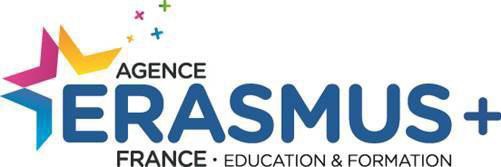 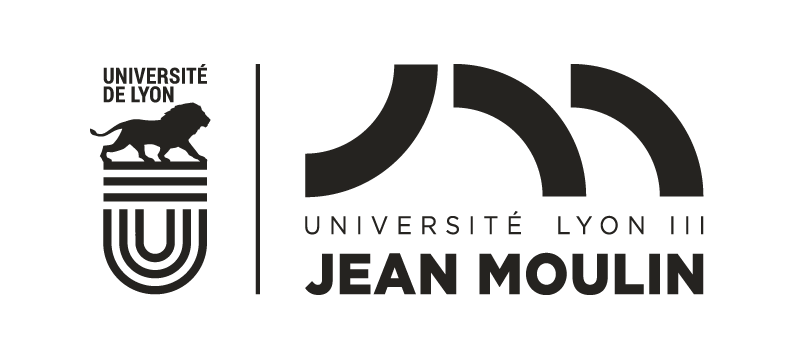 ATTESTATION DE PRÉSENCE / CERTIFICATE OF ARRIVAL Academic year 2019-2020We hereby confirm that M. or Ms :is doing a student mobility in our institution.From	ToName and position of the authorised person at the host institution :Place :	Date :Signature :	Stamp of the institution:For the student : -Nous vous rappelons que vous devez envoyer ce document au plus vite au Service des relations internationales, pièce indispensable pour recevoir le premier versement de votre bourse (75%).- Nous vous rappelons également que pour recevoir le premier versement de votre bourse vous devez obligatoirement passer le test de langues OLS qui vous a été envoyé par email.Service Général des Relations Internationales Erasmus code : F-LYON03Annick FERRY : annick.ferry@univ-lyon3.fr